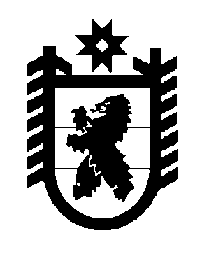 Российская Федерация Республика Карелия    ПРАВИТЕЛЬСТВО РЕСПУБЛИКИ КАРЕЛИЯРАСПОРЯЖЕНИЕот  13 ноября 2017 года № 633р-Пг. Петрозаводск В целях реализации Закона Республики Карелия от 26 июня 2015 года 
№ 1908-ЗРК «О перераспределении полномочий между органами местного самоуправления муниципальных образований в Республике Карелия и органами государственной власти Республики Карелия», в соответствии с частью 11 статьи 154 Федерального закона от 22 августа 2004 года № 122-ФЗ «О внесении изменений в законодательные акты Российской Федерации и признании утратившими силу некоторых законодательных актов Российской Федерации в связи с принятием федеральных законов «О внесении изменений и дополнений в Федеральный закон «Об общих принципах организации законодательных (представительных) и исполнительных органов государственной власти субъектов Российской Федерации» и «Об общих принципах организации местного самоуправления в Российской Федерации», учитывая решение Совета Сегежского городского поселения от 15 июня 2017 года № 220 «Об утверждении перечней муниципального имущества, предлагаемого к передаче из муниципальной собственности муниципального образования «Сегежское городское поселение» в государственную собственность Республики Карелия»:1. Утвердить прилагаемый перечень имущества, передаваемого из муниципальной собственности муниципального образования «Сегежское городское поселение» в государственную собственность Республики Карелия. 2. Государственному комитету Республики Карелия по управлению государственным имуществом и организации закупок совместно с администрацией Сегежского городского поселения обеспечить подписание передаточного акта.3. Право собственности Республики Карелия на указанное в пункте 1 настоящего распоряжения имущество возникает с момента подписания передаточного акта.ГлаваРеспублики Карелия                                                                  А.О. ПарфенчиковУтвержден распоряжениемПравительства Республики Карелияот 13 ноября 2017 года № 633р-ППеречень имущества, передаваемого из муниципальной собственности 
муниципального образования «Сегежское городское поселение» в государственную собственность Республики Карелия__________№ п/пНаименование имуществаАдрес местонахождения имуществаИндивидуализирующие характеристики имущества12341.Трансформаторная подстанция № 74г. Сегежа, шоссе НадвоицкоеКТП-ТВ-100/6/0,4, кадастровый номер 10:06:0010405:24, площадь 1,8 кв. м2.Воздушная линия 0,4 кВ от опоры № 1 до опоры № 12 фидер «Склады Ярилина и др.» ТП-81г. Сегежа, ул. Птицефабрикакадастровый номер 10:06:0000000:15808,опоры деревянные на железобетонных приставках – 4 шт., провод 9АС-50, протяженность 411 м3.Кабельная линия 0,4 кВ от РУ 0,4 кВ ТП-81 до опоры № 1 фидер «Склады Ярилина и др.» г. Сегежа, ул. Птицефабрикакадастровый номер 10:06:0010301:26, кабель на траншее, АСБ 3*70+1*35, протяженность 80 м4.Кабельная линия 0,4 кВ от РУ 0,4 кВ ТП-81 до опоры № 1 фидер «Склад Генералова» г. Сегежа, ул. Птицефабрикакадастровый номер 10:06:0010301:27, кабель на траншее, АСБ 3*70+1*35, протяженность 80 м5.Кабельная линия 0,4 кВ от РУ 0,4 кВ КТП-72 до опоры № 1 фидер «Г/к № 110, 134 и др.» г. Сегежа, район объездной дорогикадастровый номер 10:06:0010202:21, кабель на траншее, АВВГ 4*35, протяженность 29 м6.Воздушная линия 0,4 кВ от опоры № 1 до опоры № 10 фидер «Г/к.» КТП-72г. Сегежа, район объездной дорогикадастровый номер 10:06:0010202:22, опоры деревянные на железобетон-ных приставках – 10 шт., провод 4АС-25, протяженность 296 м12347.Кабельная линия 0,4 кВ от РУ 0,4 кВ КТП-79 до опоры № 9 фидер «Г/к № 119, 117 и др.» г. Сегежа, шоссе Волдозерскоекадастровый номер 10:06:0011101:23, кабель на траншее, АВВГ 3*95+1*50, протяженность 6 м8.Воздушная линия 0,4 кВ от опоры № 1 до опоры № 9 фидер «Г/к № 119, 117 и др.» КТП-79г. Сегежа, шоссе Волдозерскоекадастровый номер 10:06:0011101:22, опоры деревянные на железобетон-ных приставках – 9 шт., провод 4АС-25, протяженность 376 м, СИП-4*16 – 45 м9.Воздушная линия 0,4 кВ от опоры № 4 ВЛ 6/0,4 кВ Л-3-4а до опоры № 2 фидер «Х/п № 39» КТП-34г. Сегежа, ул. Советскаякадастровый номер 10:06:0010803:6, опоры деревянные на железобетон-ных приставках – 2 шт., провод 4АС-25, протяженность 100 м10.Кабельная линия 0,4 кВ от РУ 0,4 кВ КТП-34 фидер «Х/п № 39» до опоры № 4 ВЛ 6/0,4 кВ Л-3-4аг. Сегежа, ул. Советскаякадастровый номер 10:06:0010803:7, кабель на траншее, АРВ 3*35+1*16, протяженность 15 м11.Воздушная линия 0,4 кВ от опоры № 4 ВЛ 6/0,4 кВ Л-3-4а до опоры № 23 фидер «Х/п № 149, 55, 43а и др.» КТП-34г. Сегежа, ул. Советскаякадастровый номер 10:06:0010803:8,опоры деревянные на железобетон-ных приставках – 14 шт., провод 4АС-25, протяженность 443 м12.Кабельная линия 0,4 кВ от РУ 0,4 кВ КТП-34 фидер «Х/п № 149, 55, 43а и др.» до опоры № 4 ВЛ 6/0,4 кВ Л-3-4аг. Сегежа, ул. Советскаякадастровый номер 10:06:0010803:9, кабель на траншее, АВВГ 3*35+1*16, протяженность 20 м13.Кабельная линия 0,4 кВ от КВУ № 178 до опоры № 2 фидер «Волдозерское шоссе, д. 2, 4»г. Сегежа, шоссе Волдозерскоекадастровый номер 10:06:0010403:22, кабель на траншее, АВВГ 4*10, протяженность 30 м14.Сети электроснабженияг. Сегежа, ул. 8 Марта, д. б/нкадастровый номер 10:06:0000000:1499, протяженность 612 м